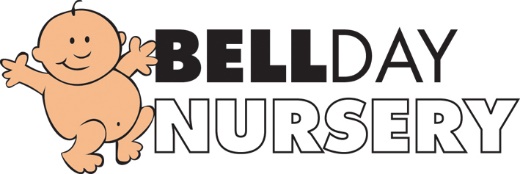 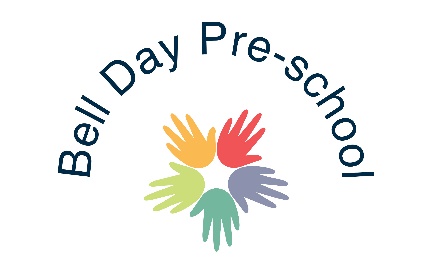 Code of Conduct.Children usually feel more confident and positive about themselves and their learning when parents/ carers and practitioners work together in an atmosphere of mutual respect.Bell Day Nursery and Pre-school, recognises that to make children feel valued and to enhance the learning and development of those who attend out setting, a positive and effective partnership with parent/carers is essential and will be always encouraged.Successful relationships become partnerships when there is two-way communication and parents, and practitioners really listen to each other and value each other’s views and support in achieving the best outcomes for each child.Consequently, Bell Day Nursery and Pre-school will strive to provide a safe, welcoming, and happy environment for the children and families that access our service. We believe that by working together parents/carers and educators can provide long lasting and beneficial effects on the children’s learning and emotional wellbeing.This Policy is to be used as a guide for all parents/carers, volunteers, staff, extended family, visitors, and professionals who access our setting. We have a legal responsibility to provide a comfortable, safe, and happy environment for all the children and staff, in which the rights of the child are at all times considered. Bell Day Nursery and Pre-school place great value on:-The physical and emotional well being of the children: Meeting the individual needs of children lies at the heart of the EYFS. We will, in close partnerships with parent/carers, strive to deliver personalised learning, development and care to help children get the best possible start in life.Providing an open, welcoming environment where everyone’s contribution is not only valued and respected but positively encouraged.Promoting positive attitudes to diversity and difference within all children, helping them to learn and to value different aspects of their own and other people’s lives.Encouraging parent/carers to support and participate in the day-to-day activities that we provide for the children.Providing a safe and secure environment, in which children will thrive, staff will feel supported and valued, and parents will feel that their views and opinions are important.To ensure the smooth running of the setting due regard should be given to the following procedures.Health and Safety – Our policies and procedures are always available on required and are on our website. Compliance will our policies and procedures is essential.All our staff received a setting induction where key policies and procedures are discussed and where everyone is made aware of the procedures for the Emergency Evacuation of the building in case of a fire or other critical incidents.Communication – is key to avoiding misunderstandings and potentially volatile situations. We encourage a culture of polite consideration toward others using acceptable verbal and nonverbal language. At no time will aggressive or offensive language be acceptable for any one whatever the circumstance may be.Discipline issues with the children are responsibility of the staff and as such any concerns about behaviour should be referred to them directly. Children’s behaviour should only be discussed when in a private space. At no time will staff members be permitted to raise their voice whilst disciplining a child.Respect: - We are an inclusive setting, and we celebrate diversity. Everyone is valued and respected, and we aim to promote positive attitudes to diversity and difference within all people.Confidentiality: - is paramount and everyone is expected to comply with the settings confidentiality policy. Please respect the confidential nature of information gained or behaviour observed in relation to other children and people.For this policy to be effective everyone concerned must take ownerships and assume responsibility of it. To ensure that this happens:The management will endeavour toAbide by the standards of conduct as set out in this policy.Provide all parents/carers with access via the website to this policy making them aware of its important and the implications of not abiding by it. Ensure that this policy is displayed at the setting and that all volunteers, students and visitors are made aware of it and agree to abide by its terms and conditions.Ensure that this policy is provided to staff upon acceptance of employment and that they are made aware of the serious implications of not acting within its boundaries.Review this policy at least once a year or as and when required with the involvement and inclusion of management, staff, and parent/carers.The staff will endeavour toAbide by the standards of conduct as set out in this policy.Respect individual needs and value to cultural practices and beliefs of the children and families that use our service.Work colleagues, management, and parent/carers to provide an environment that encourages positive communication and feedback. Your views and opinions are valuable in enabling us to evaluate our service.Act as positive role models at all times.Provide policies and procedures to ensure that parent/carers helping out are not left alone with a child and are not place in situations where they may feel awkward.Parent / Carers will endeavour toAbide by the standards of conduct as set out in this policy.Breach of code of conductAny breach of the code of conduct will be treated promptly and taken very seriously. The management will endeavour to determine the appropriate course of action which may include, but is not limited to, any of the following procedures.A first and final warning meeting / letter being issued to inform the relevant person of the outcome of the investigation and that another breach of conduct will not be tolerated.A restraining order being sought against the relevant person, which will in affect prevent that person from attending the setting even to drop off or pick up children.The suspension and possible permanent withdrawal of a child’s place. This action will only be taken if all other avenues have been explored and the management feel that this is the only possible course of action left open to them.If the staff are presented with a difficult or volatile situation and they feel that an individual is at immediate risk of harm, then the police will be contacted, and their assistance requested to help deal with the situation. This policy has taken into consideration the following legislation:Child wellbeing and Safety Act 2005Children, Youth and Families Act 2005Children’s Services Act 1996Disability discrimination Act 1992Equal Opportunity Act 1995Human Rights and Equal Opportunity Commission Act 1986Occupational Health and Safety Act 1984Workplace Relations Act 1996Equalities Act 2010Reviewed and Updated: July 2021